Združenie obcí JURAVA, Prostredná 29, 90021 Svätý Jur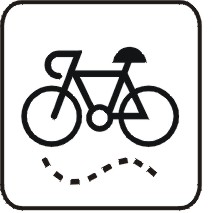 Výzvana predloženie cenovej ponuky na tovar a služby „dodávka a montáž závor “  v rámci  prieskumu trhu podľa § 9 ods. 9  zákona č. 25/2006 Z.z. o verejnom obstarávaní a o zmene a doplnení niektorých zákonov v znení neskorších predpisov pri zadávaní zákazky,  ktorá nie je nadlimitná ani podlimitná a ktorá   nespĺňa podmienky podľa § 4 ods. 2 alebo ods. 3 citovaného zákona1.  Identifikácia verejného obstarávateľa:Názov:			Združenie obcí JURAVASídlo:  			Prostredná 29, 90021 Svätý JurIČO:  			42170168DIČ:  			2022826256Telefón:			02 492 02 303Email :			poradca@vajnory.sk, prednosta@svatyjur.sk2. Typ zmluvy/objednávky:Objednávka na predmet zákazky3. Miesto dodania predmetu zákazky:Sídlo verejného obstarávateľa, v zmysle bodu 1. tejto  výzvy4. Podrobný opis predmetu zákazky a jeho rozsah:Predmetom zadania zákazky je zabezpečenie dodávky a montáže „závor na cyklotrasu“ v rozsahu Dodávka a montáž vrátanie zemných prác, povrchovej úpravy, zakladania – oceľová závora  6 ks podľa prílohy. 5. Predpokladaná hodnota zákazky:    Predpokladaná hodnota zákazky 4.000 EUR bez DPH. 6. Možnosť predloženia ponuky na celý predmet zákazky, resp. jeho časť:    Uchádzač predloží ponuku na celú zákazku.  7. Spôsob tvorby ceny:Uchádzačom ponúknutá cena musí byť vyjadrená v Eurách.8. Lehota na dodanie alebo dokončenie predmetu zákazky :Lehota dodania predmetu zákazky je do 12.9.20149. Uplynutie lehoty na predkladanie cenových ponúk do: Dňa 4.8.2014   do 12:00  hod.(doobeda)Doručenie na adrese uvedenej v bode 1.  tejto výzvy alebo osobne na tej istej adrese,  do podateľne budovy Mestského úradu Svätý Jur – Prostredná 29Ponuky sa predkladajú v slovenskom jazyku.Cenová ponuka neobsahuje návrh zmluvy; ten bude verejný obstarávateľ požadovať len od úspešného uchádzača10. Platnosť ponuky:Ponuky zostávajú v platnosti v predpokladanej lehote viazanosti ponúk do  30.9.201411. Podmienky financovania predmetu zákazky: Predmet zákazky sa bude financovať   formou bezhotovostného  platobného styku v  lehote splatnosti 30 dní od jej doručenia objednávateľovi.  Obstarávateľ neposkytuje preddavok.12. Požadované doklady: Doklad o oprávnení dodávať službu v podobe výpisu z obchodného registra alebo živnostenského listu. Dokument môže byť úradne neoverená kópia.13. Náležitosti ponuky  ich úprava  a podpisovanie:Ponuka predložená  uchádzačom (je to požiadavka obstarávateľa)  musí obsahovať:14. Kritériá na hodnotenie cenových ponúk:Kritéria Spôsob hodnotenia kritérií - poradový systémOsoba zodpovedná za verejné obstarávanie: Ing. Mário Schwab, Ing. Mariana FiamováPodpis osoby zodpovednej za  verejné obstarávanie ...........................Svätý Jur 28.7.2014Súčasťou tejto výzvy sú 2 obrázky ako príloha č. 1 a 2 s popisom závor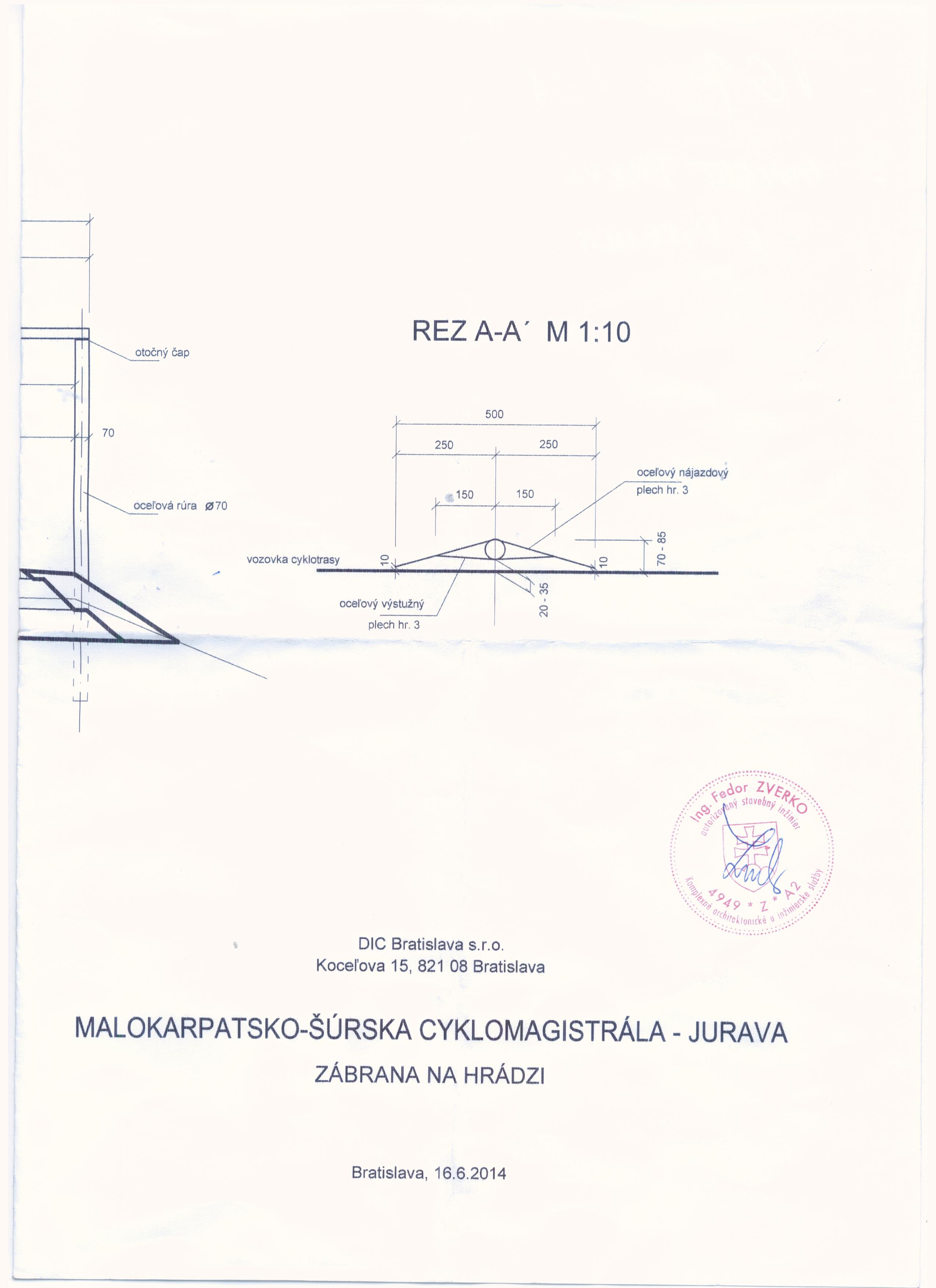 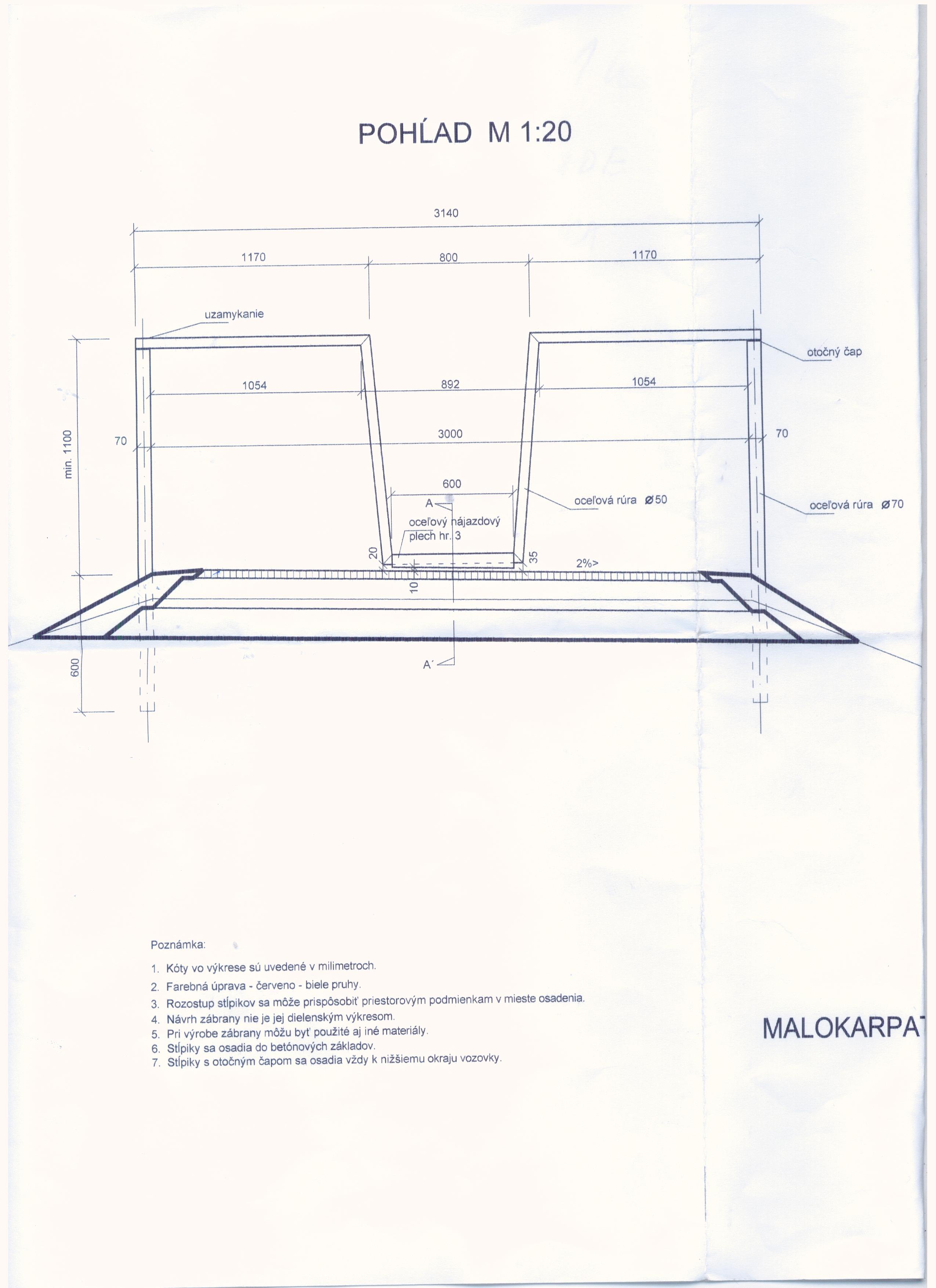 Identifikačné údajeNávrh na plnenie  kritéria  na vyhodnotenie ponúk : Kritérium – najnižšia cena (cena spolu s DPH). Doklady podľa bodu 12.Návrh na plnenie kritéria na vyhodnotenie ponúk  musí  byť opatrený  podpisom štatutárneho zástupcu uchádzača; ak ponuku predloží skupina, musia byť podpísané  štatutárnym zástupcom každého člena skupiny.Najnižšia cena predmetu zákazky s DPH